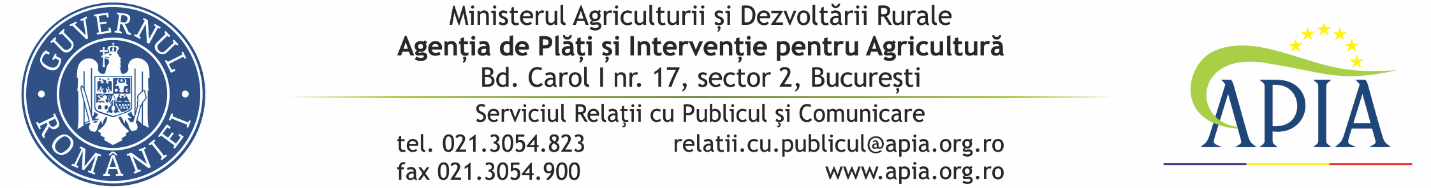 27.07.2021COMUNICAT DE PRESĂPLĂȚI RENTA VIAGERĂ AGRICOLĂ CAMPANIA 2020Agenţia de Plăţi şi Intervenţie pentru Agricultură (APIA) informează că a efectuat plățile sumelor cuvenite sub formă de rentă viageră agricolă aferentă anului 2020, astfel:  Astăzi 27 iulie 2021, APIA a efectuat plata în valoare de 22.455.132,88 lei alocată unui număr total de 17.742 rentieri/beneficiari, care au solicitat plata prin mandat poștal obținând viza carnetelor de rentier în perioada 01 martie – 31 mai 2021.Totodată reamintim că, APIA a efectuat plăți pentru rentierii care au solicitat plata prin cont bancar după cum urmează:în data de 28 mai 2021 a efectuat plăți în valoare de 11.347.514,88 lei alocată unui număr total de 7.756 rentieri/beneficiari care au obținut viza carnetelor de rentier în perioada 01.03–30.04.2021; în data de 25 iunie 2021, a efectuat plăți în valoare de 1.598.637,94 lei alocată unui număr total de 1.212 rentieri/beneficiari, care au obținut viza carnetelor de rentier în perioada 01.05–31.05.2021.Menționăm că viza anuală a carnetelor de rentier pentru anul 2020 poate fi obținută pe baza informațiilor transmise de către rentieri, prin mijloace electronice, poștă / curier, telefonic, urmare a restricțiilor impuse/condițiilor specifice din acest an, cauzate de pandemia Covid 19.În perioada următoare vor fi autorizați la plată și ceilalți rentieri care vor solicita vizarea carnetului până la 31 august 2021, conform legislației specifice.Moștenitorii care solicită plata rentei viagere agricole cuvenită rentierului pentru anul 2020, vor fi autorizați doar dacă depun documente justificative până la data de 15 octombrie 2021, în condițiile legislației specifice. Termenul final de plată pentru anul 2020 este de 30 noiembrie 2021.În cazul în care sumele virate de APIA către rentieri, sunt returnate în contul agenției din diverse motive, APIA poate relua plata acestora în termen de 3 ani de la data-limită anuală de plată (30 noiembrie al fiecăruia an), inclusiv în caz de deces al rentierului, către moștenitorii legali ai acestora având la bază documentele justificative aferente. SERVICIUL RELAŢII CU PUBLICUL ŞI COMUNICARE